lMADONAS NOVADA PAŠVALDĪBA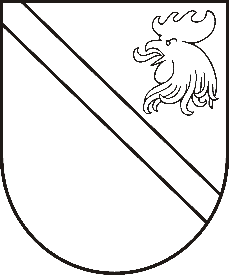 Reģ. Nr. 90000054572Saieta laukums 1, Madona, Madonas novads, LV-4801 t. 64860090, e-pasts: pasts@madona.lv ___________________________________________________________________________MADONAS NOVADA PAŠVALDĪBAS DOMESLĒMUMSMadonā2020.gada 29.oktobrī							          	      		       Nr.415									       (protokols Nr.22, 4.p.)Par pašvaldības nekustamā īpašuma “Namnieki”, kadastra numurs 7042 007 0080 Aronas pagasts, Madonas novads atsavināšanu, rīkojot izsoli 2020.gada 27.augustā Madonas novada pašvaldības dome pieņēma lēmumu Nr.332 (protokols Nr.18.9.p.) “Par pašvaldības nekustamā īpašuma “Namnieki”, kadastra numurs 7042 007 0080 Aronas pagasts, Madonas novads nodošanu atsavināšanai”.Saskaņā ar minēto lēmumu Aronas pagasta pārvalde organizēja īpašuma novērtēšanu. Nekustamā īpašuma novērtējumu ir veicis SIA “Eiroeksperts”, sertificēts vērtētājs Vitauts Vilks (apliecības Nr.144). Saskaņā ar nekustamā īpašuma novērtējumu nekustamā īpašuma tirgus vērtība 2019.gada  29. septembrī ir EUR 91400,00  (deviņdesmit viens tūkstotis četri simti euro).Par nekustamā īpašuma novērtēšanu Aronas pagasta pārvalde ir veikusi pakalpojuma apmaksu EUR 544.50 (pieci simti četrdesmit četri euro, 50 centi) apmērā. Pamatojoties uz „Publiskās personas mantas atsavināšanas likuma” 3.panta pirmās daļas 1.punktu, 4.pantu, ņemot vērā 14.10.2020. Uzņēmējdarbības, teritoriālo un vides jautājumu komitejas un 21.10.2020. Finanšu un attīstības komitejas sēdes atzinumus, atklāti balsojot: PAR – 16 (Artūrs Čačka, Andris Dombrovskis, Zigfrīds Gora, Antra Gotlaufa, Artūrs Grandāns, Gunārs Ikaunieks, Valda Kļaviņa, Agris Lungevičs, Ivars Miķelsons, Valentīns Rakstiņš, Andris Sakne, Rihards Saulītis, Inese Strode, Aleksandrs Šrubs, Gatis Teilis, Kaspars Udrass), PRET – NAV, ATTURAS – NAV, Madonas novada pašvaldības dome NOLEMJ:Atsavināt – pārdot mutiskā izsolē ar augšupejošu soli pašvaldības nekustamo īpašumu “Namnieki”, kadastra numurs 7042 007 0080 Aronas pagasts, Madonas novads, kas sastāv no viena zemes gabala 8,1 ha platībā.Apstiprināt pašvaldības nekustamā īpašuma “Namnieki”, kadastra numurs 7042 007 0080 Aronas pagasts, Madonas novads nosacīto cenu – izsoles sākumcenu EUR 92000,00 (deviņdesmit divi tūkstoši euro).Apstiprināt nekustamā īpašuma izsoles noteikumus. (izsoles noteikumi pielikumā)Uzdot Pašvaldības īpašuma atsavināšanas un izmantošanas komisijai organizēt nekustamā īpašuma izsoli. Kontroli par lēmuma izpildi uzdot pašvaldības izpilddirektora vietniekam Ā.Vilšķērstam.Pielikumā: Nekustamā īpašuma “Namnieki”, kadastra numurs 7042 007 0080 Aronas pagasts, Madonas novads izsoles noteikumi.Domes priekšsēdētājs					         	         A.LungevičsA. Jankovskis 26419177